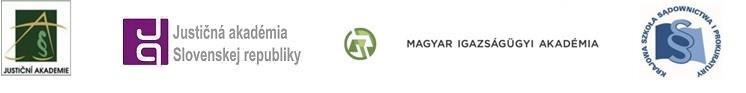 1st seminar: Language Training on the vocabulary of Judicial cooperation in criminal mattersLECTURERS:LEGAL EXPERTS:Monika Skinder – PikProsecutor of the Circuit Prosecutor’s Office in GdańskSławomir Buczma, Ph.D.Judge of the District Court of Brodnica seconded to the General Secretariat of the Council of the European UnionRafał Kierzynka, Ph.D.Judge of the Regional Court of Gorzów Wielkopolski, seconded to the Ministry of Justice, Head of Unit, European and International Criminal Law, Legislative DepartmentLINGUIST EXPERTS:Katarzyna SpiechlaninCertified Court Translator/InterpreterWioletta LemieszkoCertified Court Translator/InterpreterDagmara WolskaConference interpreter, Postgraduate Studies for Conference Interpreters at the UNESCO Chair for Translation Studies and Intercultural Communication, Jagiellonian University28-30 August 2017, KrakówPROGRAMME27 August 2017 (Sunday)from 16:00Arrival and check-inDom Aplikantaul. Przy Rondzie 528 August 2017 (Monday)7:45 – 8:45Breakfast8:45 – 9:00Registrationentrance to room 6-7ground floor9:00 – 9:30Welcome  by  the  National  School  of  Judiciary  and  PublicProsecutionroom 6-7Distribution of participants by groups9:30 – 11:00Monika Skinder-Pik/Katarzyna Spiechlaninroom 6-7/ground floorIntroductions by legal expert and language expert and participantsGroup AIntroduction to key criminal terminology. Exercises.9:30 – 11:00Sławomir Buczma/Wioletta Lemieszkoroom 104/1st floorIntroductions by legal expert and language expert and participantsGroup BIntroduction to key criminal terminology. Exercises.9:30 – 11:00Rafał Kierzynka/Dagmara Wolskaroom 105/1st floorIntroductions by legal expert and language expert and participantsGroup CIntroduction to key criminal terminology. Exercises.11:00 – 11:30Coffee break and group picture11:30 – 13:00Monika Skinder-Pik/Katarzyna Spiechlaninroom 6-7Mutual Legal AssistanceGroup ALanguage Exercises11:30 – 13:00Sławomir Buczma/Wioletta Lemieszkoroom 104Mutual Legal AssistanceGroup BLanguage Exercises11:30 – 13:00Rafał Kierzynka/Dagmara Wolskaroom 105Mutual Legal AssistanceGroup CLanguage Exercises13:00 – 14:00Lunch break14:00 – 15:30Monika Skinder-Pik/Katarzyna Spiechlaninroom 6-7Mutual Legal Assistance cont.Group ALanguage Exercises14:00 – 15:30Sławomir Buczma/Wioletta Lemieszkoroom 104Mutual Legal Assistance cont.Group BLanguage Exercises14:00 – 15:30Rafał Kierzynka/Dagmara Wolskaroom 105Mutual Legal Assistance cont.Group CLanguage Exercises15:30 – 15:45Coffee break15:45 – 17:15Monika Skinder-Pik/Katarzyna Spiechlaninroom 6-7European Investigation OrderGroup ALanguage Exercises15:45 – 17:15Sławomir Buczma/Wioletta Lemieszkoroom 104European Investigation OrderGroup BLanguage Exercises15:45 – 17:15Rafał Kierzynka/Dagmara Wolskaroom 105European Investigation OrderGroup CLanguage Exercises17:15End of Day 119:30Dinner29 August 2017 (Tuesday)8.00 - 9.00Breakfast9:00 – 10:30Monika Skinder-Pik/Katarzyna Spiechlaninroom 6-7European Arrest Warrant and surrender proceduresGroup Abetween EU Member States – general overview9:00 – 10:30Sławomir Buczma/Wioletta Lemieszkoroom 104European Arrest Warrant and surrender proceduresGroup Bbetween EU Member States – general overview9:00 – 10:30Rafał Kierzynka/Dagmara Wolskaroom 105European Arrest Warrant and surrender proceduresGroup Cbetween EU Member States – general overview10:30 – 11:00Coffee break11:00 – 12:30Monika Skinder-Pik/Katarzyna Spiechlaninroom 6-7European Arrest Warrant; ExtraditionGroup ALanguage exercises11:00 – 12:30Sławomir Buczma/Wioletta Lemieszkoroom 104European Arrest Warrant; ExtraditionGroup BLanguage exercises11:00 – 12:30Rafał Kierzynka/Dagmara Wolskaroom 105European Arrest Warrant; ExtraditionGroup CLanguage exercises12.30 – 13.30Lunch break13:30 – 15:00Monika Skinder-Pik/Katarzyna Spiechlaninroom 6-7European Arrest Warrant; Extradition cont.Group ALanguage exercises13:30 – 15:00Sławomir Buczma/Wioletta Lemieszkoroom 104European Arrest Warrant; Extradition cont.Group BLanguage exercises13:30 – 15:00Rafał Kierzynka/Dagmara Wolskaroom 105European Arrest Warrant; Extradition cont.Group CLanguage exercises15:00 – 15:30Coffee break15:30 – 17:00Monika Skinder-Pik/Katarzyna Spiechlaninroom 6-7Transfer of Sentenced Persons and ProceedingsGroup ALanguage exercises15:30 – 17:00Sławomir Buczma/Wioletta LemieszkoRoom 104Transfer of Sentenced Persons and ProceedingsGroup BLanguage exercises15:30 – 17:00Rafał Kierzynka/Dagmara WolskaRoom 105Transfer of Sentenced Persons and ProceedingsGroup CLanguage exercises17:00End of Day 230 August 2017 (Wednesday)30 August 2017 (Wednesday)8.00 - 9.00Breakfast9:00 – 10:30Monika Skinder-Pik/Katarzyna SpiechlaninAuditoriumProcedural rightsGroup ALanguage exercises9:00 – 10:30Sławomir Buczma/Wioletta Lemieszkoroom 104Procedural rightsGroup BLanguage exercises9:00 – 10:30Rafał Kierzynka/Dagmara Wolskaroom 105Procedural rightsGroup CLanguage exercises10:30 – 11:00Coffee break11:00 – 11:45Monika Skinder-Pik/Katarzyna SpiechlaninAuditoriumMutual recognition to decisions on supervision measuresGroup A(Council Framework Decision 2009/829/JHA); European Protection Order (Directive 2011/99/EU)11:00 – 11:45Sławomir Buczma/Wioletta Lemieszkoroom 104Mutual recognition to decisions on supervision measuresGroup B(Council Framework Decision 2009/829/JHA); European Protection Order (Directive 2011/99/EU)11:00 – 11:45room 105Group CRafał Kierzynka/Dagmara WolskaMutual recognition to decisions on supervision measures(Council Framework Decision 2009/829/JHA); European Protection Order (Directive 2011/99/EU)12:00 – 12:45Monika Skinder-Pik/Katarzyna SpiechlaninAuditoriumSławomir Buczma/Wioletta LemieszkoGroup A,B,CRafał Kierzynka/Dagmara WolskaConclusions by Legal and Linguistics ExpertsClosing Speech by the National School of Judiciary andPublic Prosecution12:45End of Seminar